参访叮咛:1.参访人员名单请提前一个月发至苏州固锝幸福企业家文化中心（并请注明相关职务及联络人电话）；2.参访单位请确认一位领队者，并协助引导和分组；3.参访者在分享交流环节请保持默契，把移动电话调至振动状态或关机；4.参访单位请务必在报名的时间范围内到达，以尊重全体来宾；5.苏州固锝欢迎各位家人的到来，我们抱持开放的态度，除部分区域外，其余区域我们都欢迎大家拍照学习；6.为了能够更好爱护我们的地球家园，我们倡导不使用一次性物品，请来宾携带好自己的水杯、手帕等相关物品，让我们一起践行低碳环保的绿色生活；祝福各位企业家在参访中有所收获，未来我们一起承担社会责任。 附：公司简介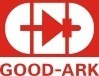 企业信息公司（单位）名称/网址

公司（单位）地址法人代表联系方式企业信息公司（单位）名称/网址

公司（单位）地址法人代表邮箱企业信息企业法人营业执照复印件

法人代表复印件交流分享何种方式了解到苏州固锝交流分享贵企业参访的目的交流分享企业目前遇到什么问题需要什么协助交流分享希望得到什么启发访问信息高层管理人员信息高层管理人员信息高层管理人员信息高层管理人员信息高层管理人员信息访问信息姓名职务联系方式邮箱注明不能前来的原因
（董事长或总经理至少有1人前来）访问信息董事长访问信息总经理访问信息是否曾在论坛上听过苏州固锝《幸福企业与社会责任之实践》的演讲分享
时间___________       地点___________        论坛名称___________是否曾在论坛上听过苏州固锝《幸福企业与社会责任之实践》的演讲分享
时间___________       地点___________        论坛名称___________是否曾在论坛上听过苏州固锝《幸福企业与社会责任之实践》的演讲分享
时间___________       地点___________        论坛名称___________是否曾在论坛上听过苏州固锝《幸福企业与社会责任之实践》的演讲分享
时间___________       地点___________        论坛名称___________是否曾在论坛上听过苏州固锝《幸福企业与社会责任之实践》的演讲分享
时间___________       地点___________        论坛名称___________首次参访___________        第二次参访___________       第三次参访___________首次参访___________        第二次参访___________       第三次参访___________首次参访___________        第二次参访___________       第三次参访___________首次参访___________        第二次参访___________       第三次参访___________首次参访___________        第二次参访___________       第三次参访___________所有参访人员身份证复印件地址：苏州市高新区通安经济开发区华金路200号  苏州固锝电子股份有限公司地址：苏州市高新区通安经济开发区华金路200号  苏州固锝电子股份有限公司地址：苏州市高新区通安经济开发区华金路200号  苏州固锝电子股份有限公司地址：苏州市高新区通安经济开发区华金路200号  苏州固锝电子股份有限公司地址：苏州市高新区通安经济开发区华金路200号  苏州固锝电子股份有限公司地址：苏州市高新区通安经济开发区华金路200号  苏州固锝电子股份有限公司